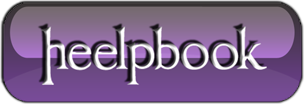 How to Embed VBScript in cmd/bat script (VBscript vs. Batch DOS)A leading colon in a batch file is ignored because it denotes a label; it is ignored in VBscript because it is a command separator. Thus the batch script can search itself for lines beginning with a colon and write them out to a temporary vbs file and then execute it.ExampleThe resultMaybe you want to use some GUI feature of wscript e.g. to get user input…Another Example@echo off

echo This is batch

:wscript.echo “This VBScript”

:wscript.echo “Today is ” & day(date) & “-” & month(date) & “-” & year(date)

findstr “^:” “%~sf0″>temp.vbs & cscript //nologo temp.vbs & del temp.vbs

echo This is batch againThis is batch

This VBScript

Today is 21-4-2010

This is batch again@echo off

:wscript.echo InputBox(“Enter your name”)

findstr “^:” “%~sf0″>temp.vbs & for /f “delims=” %%N in (‘cscript //nologo temp.vbs’) do set name=%%N & del temp.vbs

echo You entered %name%